Guía de trabajo autónomo (plantilla)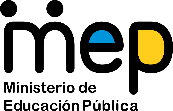 El trabajo autónomo es la capacidad de realizar tareas por nosotros mismos, sin necesidad de que nuestros/as docentes estén presentes. 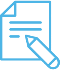 Me preparo para hacer la guía Pautas que debo verificar antes de iniciar mi trabajo.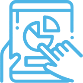 Voy a recordar lo aprendido en clase. 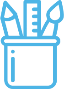  Pongo en práctica lo aprendido en claseAnnexe 1Fiche de travail en autonomieLes salutations 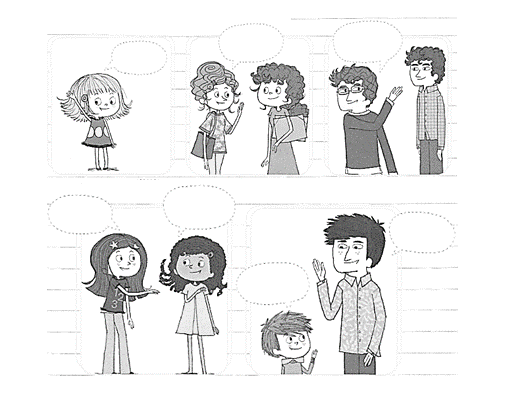 Annexe 2Fiche de travail en autonomieLes consignes de la classe Découpe et colle les actions qui correspondent à chaque consigne. 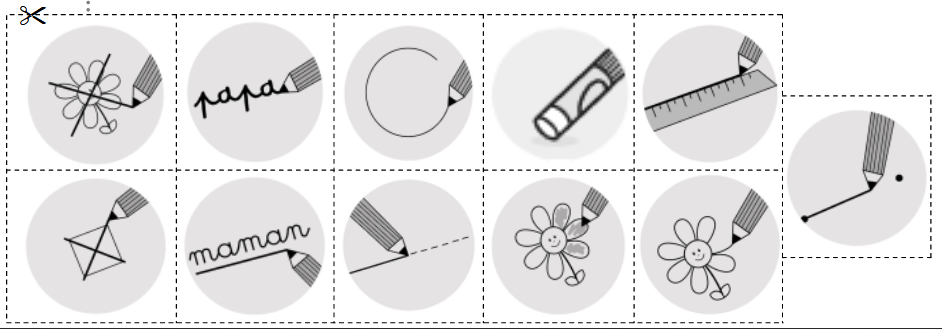 2·-  Je fabrique ma pochette de français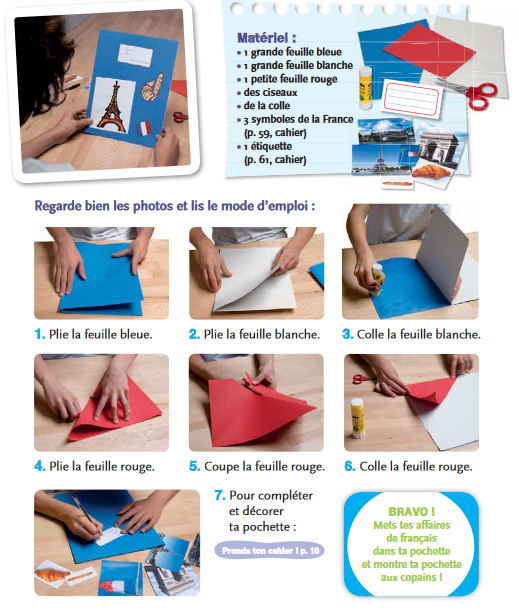 Centro Educativo: Educador/a:Nivel: primer  añoAsignatura: Francés Materiales o recursos que voy a necesitarCuaderno, goma, tijeras, lápices, cartulinas de colores.Condiciones que debe tener el lugar donde voy a trabajarEspacio limpio y despejado con los materiales y equipo necesarios.Tiempo en que se espera que realice la guía80 minutosIndicacionesSolicito a mis padres o familiar del hogar que por favor lea las instrucciones de mi ficha para realizar las actividades propuestas. 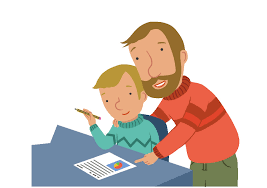 ActividadPreguntas para reflexionar y responderReviso mi cuaderno y repaso el vocabulario de los saludos en Francés. Reviso nuevamente mi cuaderno y repaso las expresiones relacionas con las instrucciones  (les consignes) para trabajar en clase de Francés. IndicacionesCon ayuda de un adulto, leo bien las instrucciones y realizo las actividades.  Indicaciones o preguntas para auto regularse y evaluarseCon el fin de repasar las diferentes formas de saludos , veo y escucho el video :   Apprendre à Saluer et à se présenter | En Français https://www.youtube.com/watch?v=WaVCr8pJtuAObservo atentamente la ficha de trabajo y hago los ejercicios en el anexo 1.Para repasar instrucciones  (les consignes) observo el video:  Les consignes de classe et d'exercices  https://www.youtube.com/watch?v=UBuHpMXWJMsVeo el cuadro de las instrucciones y digo su nombre en voz alta. 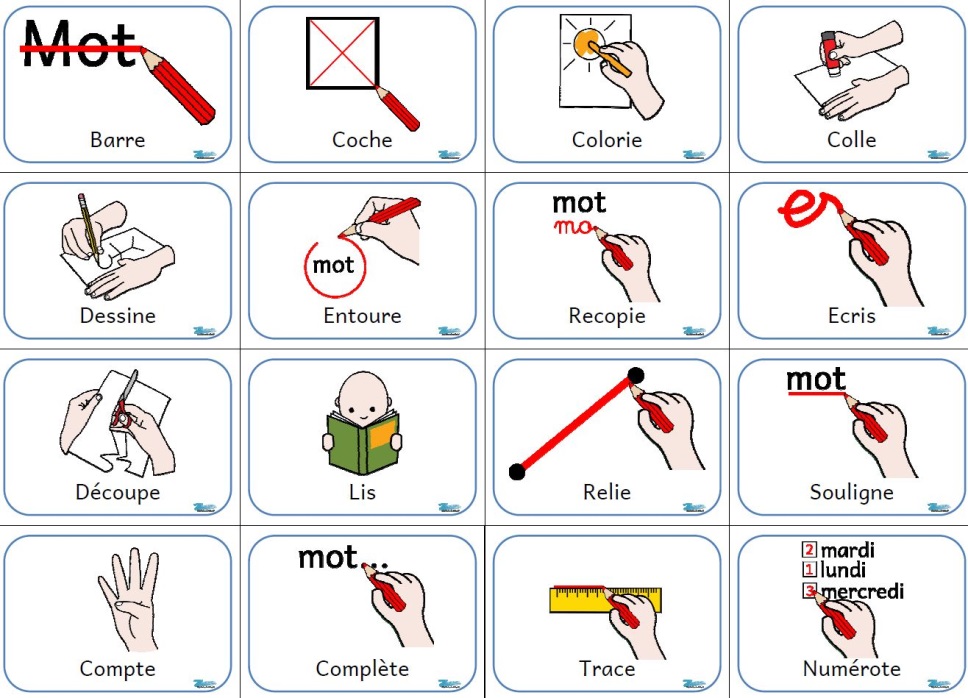 Observo atentamente la ficha de trabajo y hago los ejercicios en el anexo 2.Con el trabajo autónomo voy a aprender a aprender Con el trabajo autónomo voy a aprender a aprender Reviso las acciones realizadas durante la construcción del trabajo.Coloreo la manita que pienso corresponde a mi trabajo. Reviso las acciones realizadas durante la construcción del trabajo.Coloreo la manita que pienso corresponde a mi trabajo. Seguí  las indicaciones 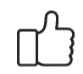 Hice el trabajo sin pedir ayuda Revisé las indicaciones cuando no entiendo qué hacer.¿Trabajé de forma ordenada?¿Revisé mi trabajo para asegurarme si todo lo solicitado fue realizado?¿Me siento satisfecho con el trabajo que realicé?Observe bien et  relie les dessins  les mots qui correspondent à la salutation correcte.  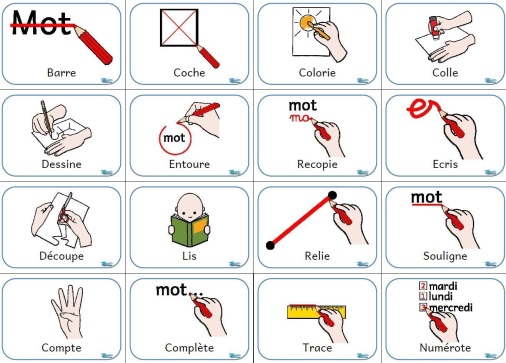 Observe bien et  relie les dessins  les mots qui correspondent à la salutation correcte.  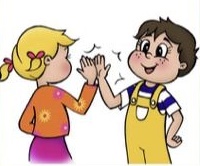 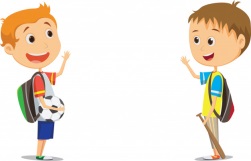 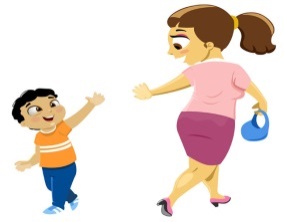 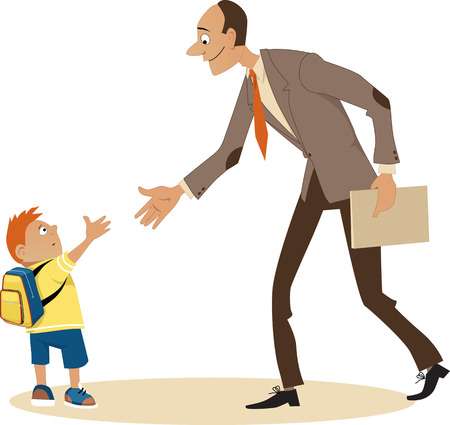 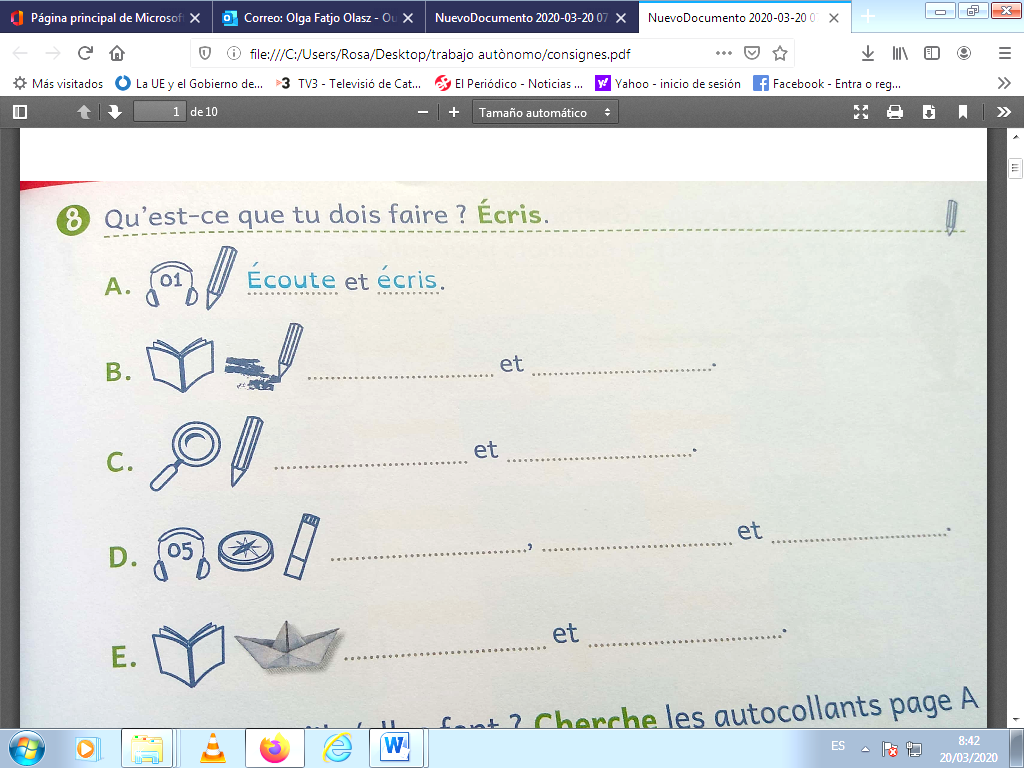 2. Chercheles bulles  et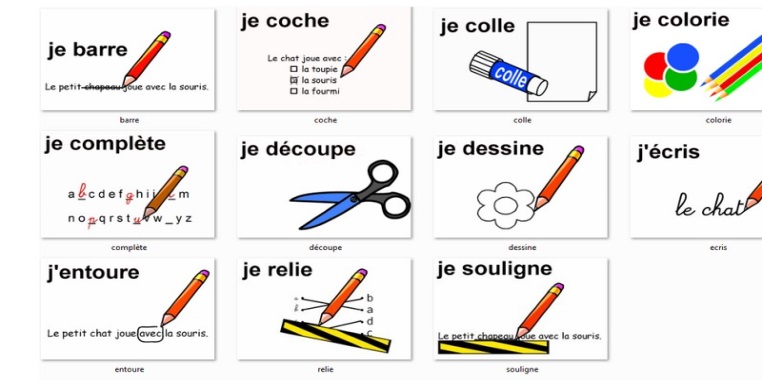 colle les expressions à la bonne place.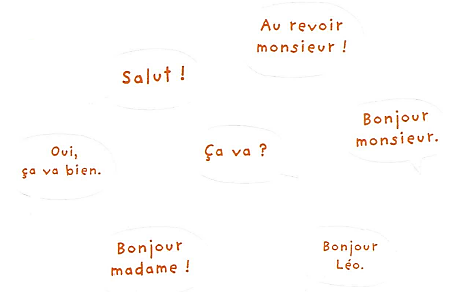 